Biography of Arda Gerkens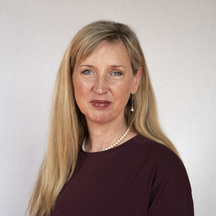 Full name: Ardina (Arda) Meinoutje Vera GERKENSPlace of birth: Naarden, NetherlandsDate of birth: 5 June 1965Residence: Haarlem, NetherlandsMember of Senate: since 14 May 2013Gender: FemaleParliamentary Party: Socialist PartyArda Gerkens is Vice-President of the Senate since July 2019 and member of the following committees and interparliamentary delegations:Economic Affairs and Climate / Agriculture, Nature and Food QualityKingdom RelationsPublic Health, Welfare and SportDutch Group at the Interparliamentary UnionDutch Delegation of the Benelux Interparliamentary AssemblyInterparliamentary Committee of the Dutch Language UnionEducation:Amsterdam University of Applied Sciences, Post-HBO Organisation, Policy & Management, 1995New Teacher Training Course (Vrije Leergangen), VU Amsterdam, in Dutch and Religious Education, 1990Career:Managing Director Expertise Bureau Online Child Abuse (Dutch hotline), since 2015President of Dutch Association of Producers and Importers of image and sound carriers (NVPI), Dutch trade association for the entertainment industry, since 2020Chair of the IJsselmeer Transition Foundation, since 2015Member of the House of Representatives (Tweede Kamer) 2002-2010 